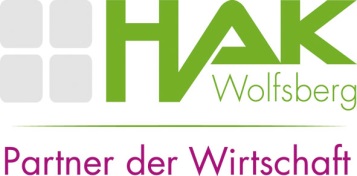 Anmeldebogen
für das Schuljahr 2023/24Anmeldung für	 BHAK (5 jährig)	       Zusatzangebot Leistungssport:1)	    Sportart: …………………………………………………..1) Bitte bei Wunsch ankreuzen. Das Angebot hängt von der Anzahl der Anmeldungen ab.Angaben zur/m Aufnahmebewerber/in	BITTE IN BLOCKSCHRIFT AUSFÜLLEN_________________________________	_______________________________Familienname                                                                                  Vorname(n) laut Geburtsurkunde männlich    weiblich	   divers	SV-Nr.	Tag	Monat	JahrGeburtsort:	Muttersprache: Staatsbürgerschaft:	Religion:Adresse 1:PLZ, Wohnort:Straße, Nr.:Adresse 2: (Falls Schüler auswärts wohnt)PLZ, Wohnort:Straße, Nr.:Erziehungsberechtigung	 Zutreffendes bitte ankreuzen!  Mutter	  Vater	  Jugendamt	  Großmutter	  Großvater	  SonstigesErziehungsberechtigte(r) 1:Familienname:						Vorname:	Akad. Grad:   Telefon/Handy:                             	   e-mail:                             Adresse  (wenn abweichend zum Aufnahmewerber)PLZ, Wohnort:Straße, Nr.:Erziehungsberechtigte(r) 2:Familienname:						Vorname:	Akad. Grad:	                            / 
Telefon/Handy:                                        		          	     e-mail:                             Adresse  (wenn abweichend zum Aufnahmewerber)PLZ, Wohnort:Straße, Nr.:Angaben zur Vorbildung der/s Aufnahmebewerber/s/inIn der 8. Schulstufe besuchte Schule9jährige Schulpflicht vor Eintritt in die HAK/HAS erfüllt? 	Ja            Nein  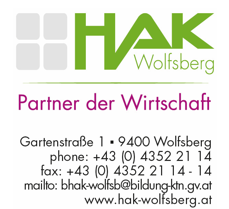 _________________________ 	 __________________________________Ort, Datum                                                                        Unterschrift der/s Erziehungsberechtigte/n